Рисование очень полезно для ребёнка. Развиваются память, мышление, сосредоточенность, мелкая моторика. Ребёнок учится вдумываться и анализировать вещи. Рисование влияет на развитие связной речи и словарного запаса. Многообразие предметов и форм окружающего мира, разные их величины, разнообразие цветов и оттенков способствуют обогащению знаний ребенка.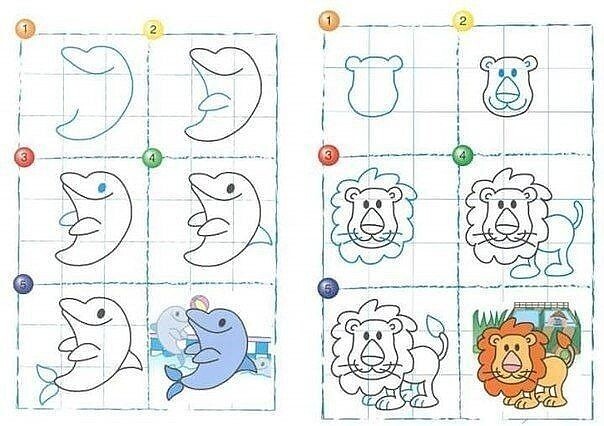 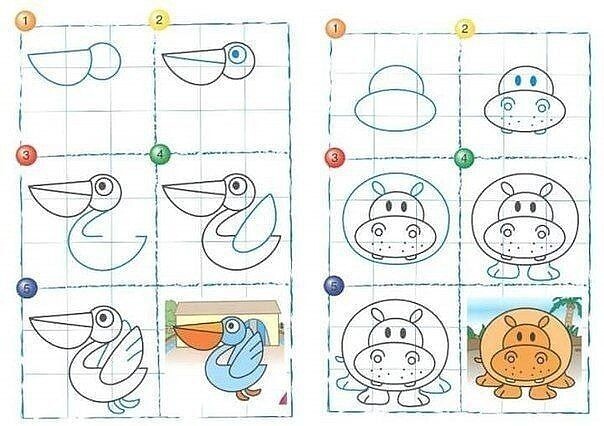 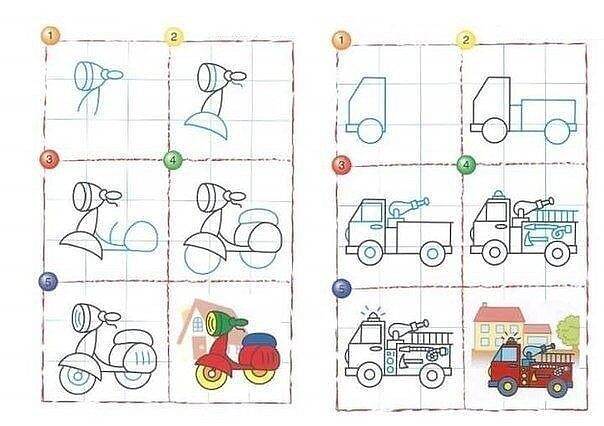 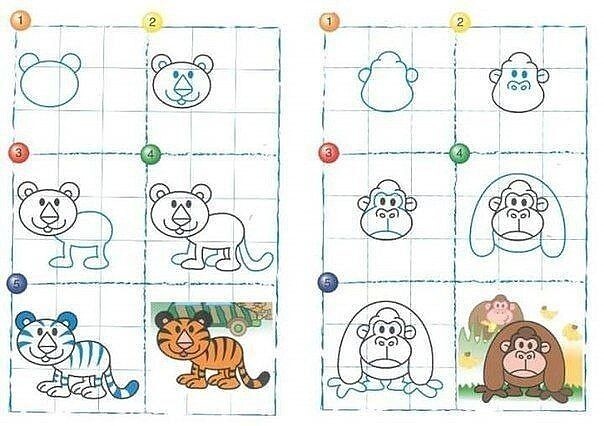 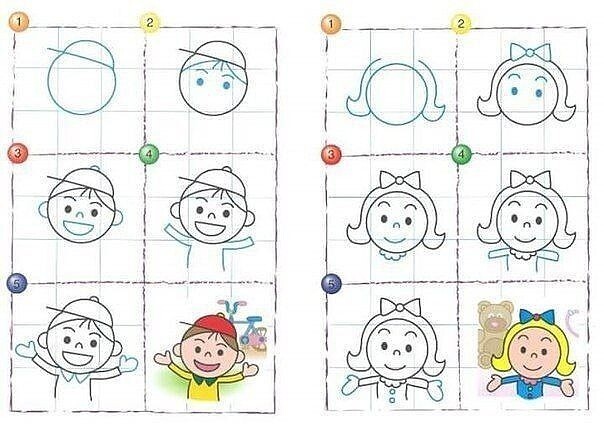 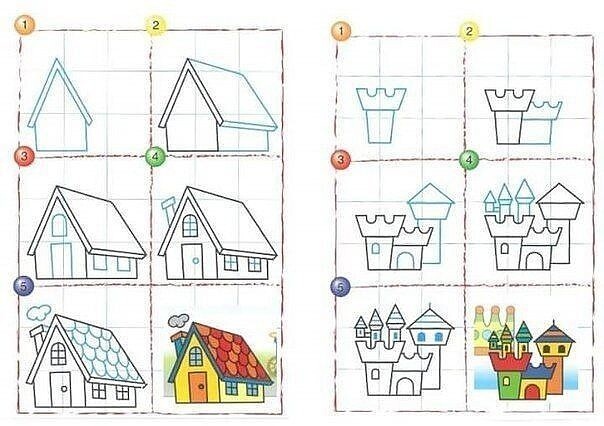 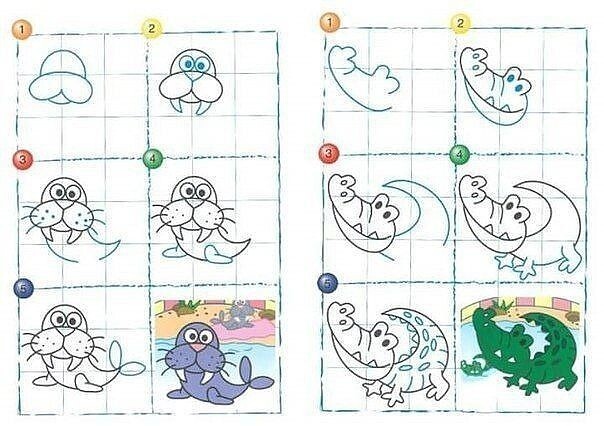 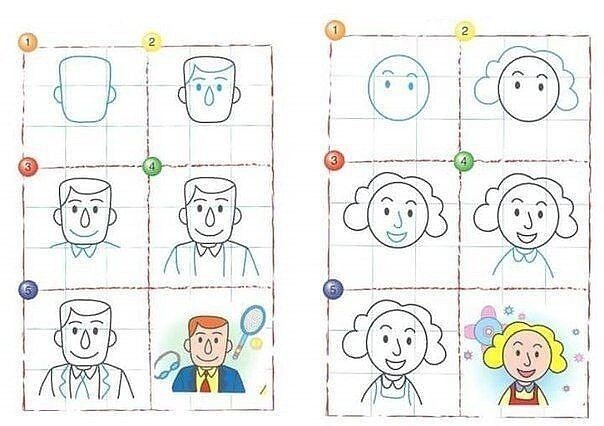 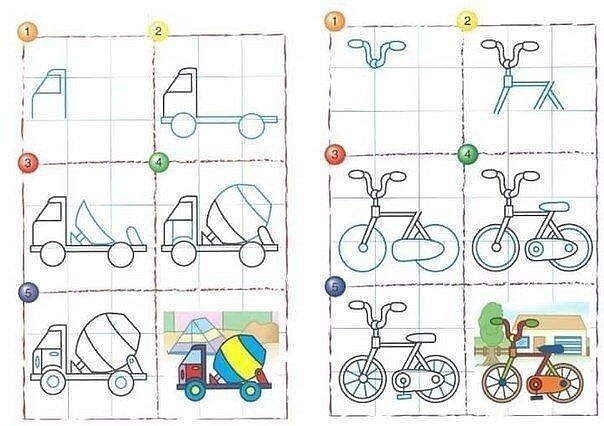 